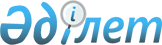 Арыс қалалық мәслихатының кейбір шешімдерінің күшін жою туралыТүркістан облысы Арыс қалалық мәслихатының 2024 жылғы 5 қаңтардағы № 13/79-VІІІ шешiмi. Түркістан облысының Әдiлет департаментiнде 2024 жылғы 9 қаңтарда № 6447-13 болып тiркелдi
      "Құқықтық актілер туралы" Қазақстан Республикасының Заңының 27-бабына сәйкес, Арыс қалалық мәслихаты ШЕШІМ ҚАБЫЛДАДЫ:
      1. Осы шешімнің қосымшасына сәйкес Арыс қалалық мәслихатының кейбір шешімдерінің күші жойылды деп танылсын. 
      2. Осы шешім оның алғашқы ресми жарияланған күнінен кейін күнтізбелік он күн өткен соң қолданысқа енгізіледі. Арыс қалалық мәслихатының күші жойылды деп танылған кейбір шешімдерінің тізбесі
      1. Арыс қалалық мәслихатының 2017 жылғы 21 қыркүйектегі №15/107-VI "Арыс қаласы бойынша коммуналдық қалдықтардың түзілу мен жинақталу нормаларын, тұрмыстық қатты қалдықтарды жинауға, әкетуге, кәдеге жаратуға, қайта өңдеуге және көмуге арналған тарифтерді бекіту туралы" шешімі (Нормативтік құқықтық актілерді мемлекеттік тіркеу тізілімінде №4232 болып тіркелген);
      2. Арыс қалалық мәслихатының 2019 жылғы 20 наурыздағы №34/240-VI "Арыс қалалық мәслихатының 2017 жылғы 21 қыркүйектегі №15/107-VI "Арыс қаласы бойынша коммуналдық қалдықтардың түзілу мен жинақталу нормаларын, тұрмыстық қатты қалдықтарды жинауға, әкетуге, кәдеге жаратуға, қайта өңдеуге және көмуге арналған тарифтерді бекіту туралы" шешіміне өзгеріс енгізу туралы" (Нормативтік құқықтық актілерді мемлекеттік тіркеу тізілімінде №4969 болып тіркелген);
      3. Арыс қалалық мәслихатының 2019 жылғы 29 қарашадағы №42/295-VI "Арыс қалалық мәслихатының 2017 жылғы 21 қыркүйектегі №15/107-VI "Арыс қаласы бойынша коммуналдық қалдықтардың түзілу мен жинақталу нормаларын, тұрмыстық қатты қалдықтарды жинауға, әкетуге, кәдеге жаратуға, қайта өңдеуге және көмуге арналған тарифтерді бекіту туралы" шешіміне өзгерістер енгізу туралы" (Нормативтік құқықтық актілерді мемлекеттік тіркеу тізілімінде №5279 болып тіркелген).
					© 2012. Қазақстан Республикасы Әділет министрлігінің «Қазақстан Республикасының Заңнама және құқықтық ақпарат институты» ШЖҚ РМК
				
      Арыс қалалық мәслихат төрағасы

К. Ахметов
Арыс қалалық мәслихаты
2024 жылғы 5 қаңтардағы
№ №13/79-VІІІ шешіміне қосымша